鑄強國小「防震教育短劇宣導」活動成果照片活動時間： 107年03月05日08：10~08：20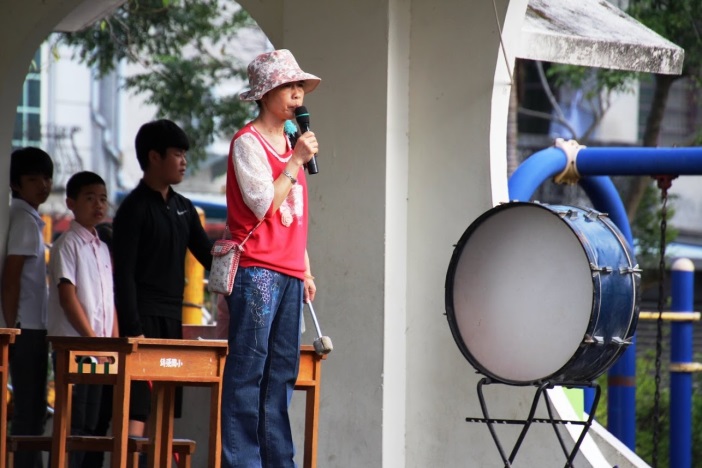 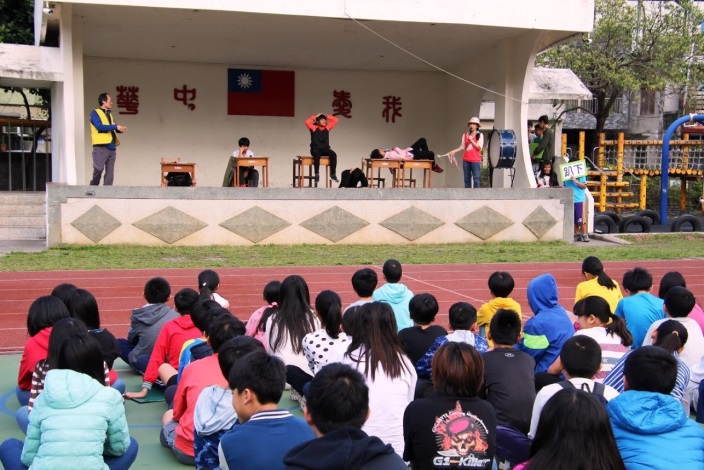 生教組「就地掩蔽」宣導情形自治幹部演出「就地掩蔽」宣導短劇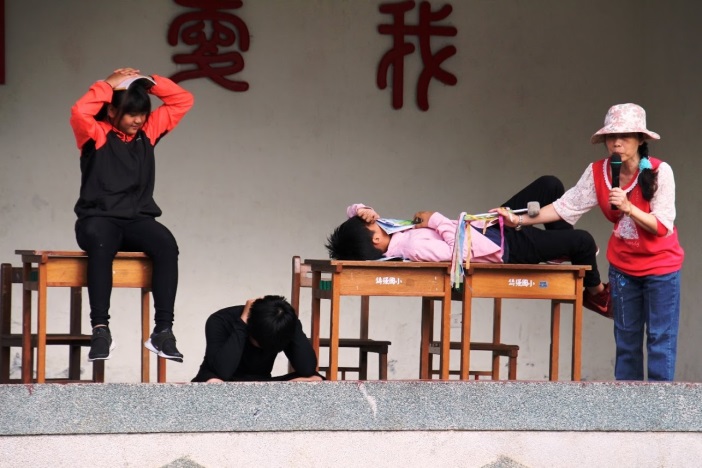 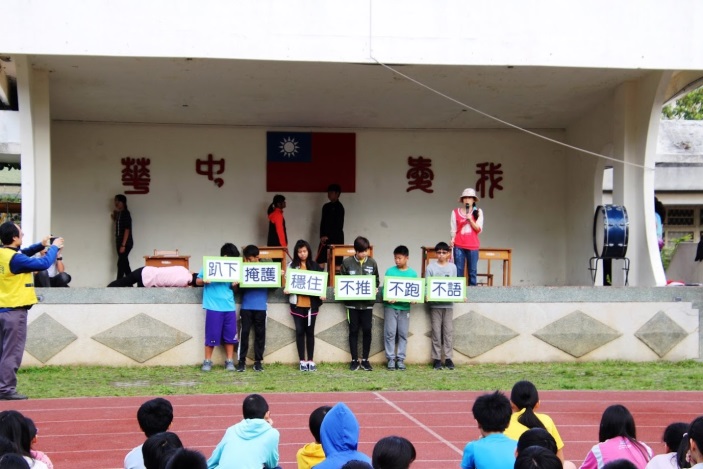 王東蘭老師對全校做「就地掩蔽」教育宣導「就地掩蔽」短劇宣導情形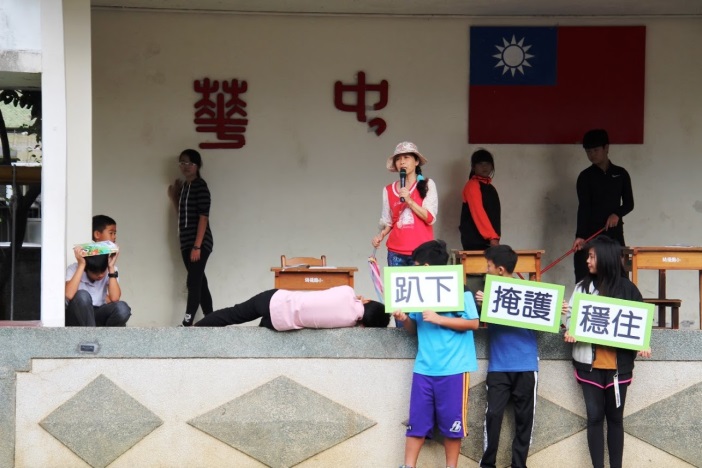 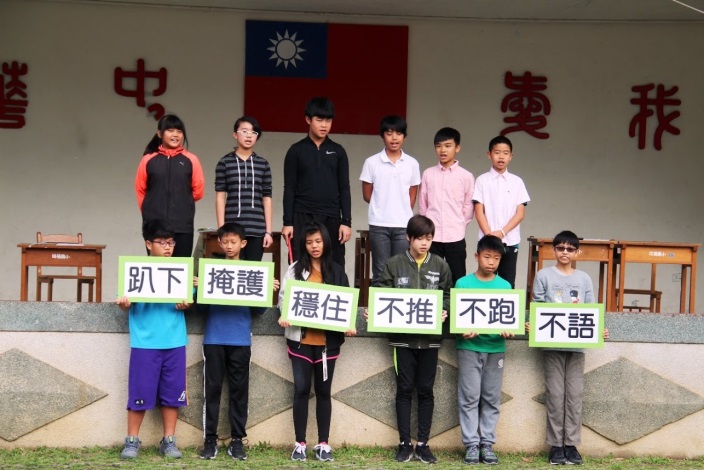 「就地掩蔽」的重點-趴下、掩護、穩住「就地掩蔽」短劇宣導情形